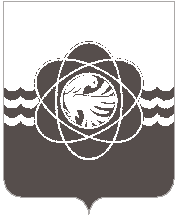 П О С Т А Н О В Л Е Н И Еот 28.10.2022 № 923О признании утратившим силу постановления Администрации муниципального образования «город Десногорск» Смоленской области 09.06.2022 № 401 «О внесении изменений в Правила землепользования и застройки муниципального образования «город Десногорск» Смоленской области, утвержденные решением Десногорского городского Совета от 23.12.2021 № 227»	В целях приведения в соответствие с действующим законодательством и на основании экспертного заключения Департамента Смоленской области по внутренней политике                       от 21.10.2022 № 3164/02-02 (от 24.10.2022 № 6793)Администрация муниципального образования «город Десногорск» Смоленской области постановляет:1. Признать утратившим силу постановление Администрации муниципального образования «город Десногорск» Смоленской области 09.06.2022 № 401 «О внесении изменений в Правила землепользования и застройки муниципального образования «город Десногорск» Смоленской области, утвержденные решением Десногорского городского Совета от 23.12.2021 № 227».2. Контроль исполнения настоящего постановления возложить на председателя Комитета по городскому хозяйству и промышленному комплексу Администрации муниципального образования «город Десногорск» Смоленской области А.В. Соловьёв.Глава муниципального образования«город Десногорск» Смоленской области                     	       	    А.А. Новиков